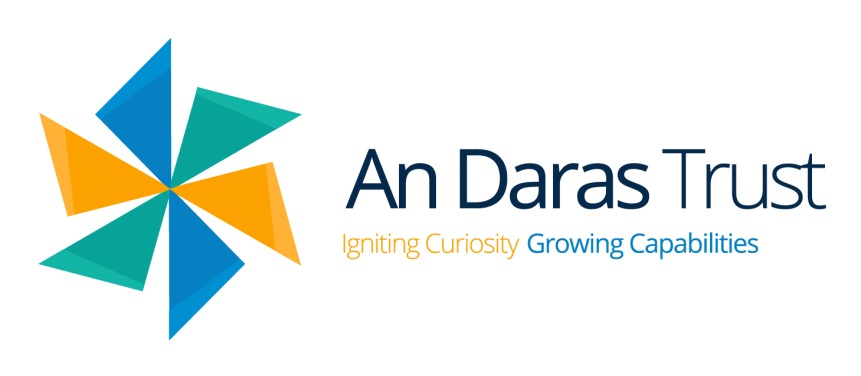 TutorJob DescriptionResponsible to:	HT/EHT, Direct Supervisory Responsibility:	None Indirect Supervisory Responsibility:	               NoneImportant Functional Relationships:	Internal:  Headteacher, teachers, support staff, pupils	External:  Suppliers of Goods and Services,  representatives, Cornwall Council departments, Governors.	The duties outlined in this job description are in addition to those covered by the latest School Teachers' Pay and Conditions Document. It may be modified by the CEO/Executive Head teacher, with your agreement, to reflect or anticipate changes in the job, commensurate with the salary and job title.Main Purpose of Job:Teaching and learningBe an outstanding tutor by meeting the relevant teaching and learning practicesEffectively teach individuals or small groups of pupils, meeting their many and varied needsUse a repertoire of strategies to meet children’s different learning stylesHave clear strategies for one to one behaviour managementHave thorough subject knowledge and keep abreast of national and local developmentsEnsure learning is effective by working in partnership with parents and other teaching staff  Create an effective and stimulating learning provision to improve pupil’s achievementIncorporate knowledge and understanding of SEN procedures in everyday teaching as requiredRecording and assessmentCarry out duties in accordance with the academy aims and policiesMaintain an up to date pupil planning file with effective planningSet clear targets for children’s learning and use assessment information to inform all aspects of planningBe able to formulate and plan a sequence of effective one to one small group learningDisplay commitment to raising attainment standards and accelerating pupil progressMaintain good relationships with parents and keep them regularly informed about their child's progressStandards and quality assuranceSupport the aims and ethos of the school and the trustFollow the academy policies and proceduresSet a good example in terms of dress, punctuality and attendanceUphold the academy behaviour code and uniform regulationsParticipate and contribute to staff trainingAttend team and staff meetings as requiredPositively embrace professional development and researchAble to reflect on and improve performanceAdditional dutiesBe a role model in all your actions and behaviourUndertake professional development and research as agreedBe aware of and comply with policies and procedures relating to Child Protection and Safeguarding, Health and Safety, and report all concerns to the appropriate personWorking time:A Learning Tutor, shall be available for work from 8.00am – 4.00pm 195 days in any school year, of which 190 days shall be days on which you will be required to teach small groups of pupils or individuals. The 195 days shall be specified by the employer or, if the employer so directs, by the CEO/Executive Head teacherOn Hours ranging from 8am- 4pm you will be required to teach individuals or small groups of pupils.A one-hour unpaid lunch break will be included in your working daysWhen you are required to perform a full day’s work 8.00am – 4.00pm, Two 30-minute breaks will be included in-between tutoringHours are to be allocated reasonably throughout those working days in the school year, on which a Learning Tutor is required to be available for workAll employees have a responsibility to undertake training and development as required. They also have a responsibility to assist, where appropriate and necessary, with the training and development of fellow employees. All employees have a responsibility of care of their own and others’ health and safety.Unless otherwise indicated, no part of this job profile should be construed as determining the amount of time spent on a particular duty or responsibility.  All particular and professional duties and responsibilities shall be carried out in accordance with the school’s policy on ‘directed time’ and with regard to the need to work such additional hours as may be required in order to discharge effectively a teachers professional duties.The above lists are not exhaustive and other duties may be attached to the post from time to time.  Variation may also occur to the duties and responsibilities without changing the general character of the post.Whilst every effort has been made to explain the main responsibilities of the post, each individual task undertaken may not be identified. This job description is current at the date shown, but in consultation with you, may be changed by the CEO/Executive Head teacher to reflect or anticipate changes in the job commensurate with the grade and job title.